Први пут регистрована друмска моторна и прикључна возила и саобраћајне незгоде на путевима– IV квартал 2016 –  Током IV квартала 2016. године може се уочити раст броја први пут регистрованих мопеда, путничких аутомобила, теретних и прикључних возила, док су све остале категорије возила забележиле пад. Према бази података, постоји 33,8% прикључних возила носивости испод 1000 kg, што по капацитету одговара прикључним возилима намењеним путничким аутомобилима. Наjбројније марке произвођача моторних возила су: Volkswagen, Opel, Renault, Peugeot i Fiat. На основу резултата могуће је закључити да су најзаступљенија теретна возила од 1500 до 4999 kg носивости, као и да највећи број ових возила користи евродизел као погонско гориво, што указује на подмлађивање возног парка у складу са најновијим европским прописима.Код путничких аутомобила новијег датума заступљен је већи број путничких аутомобила на дизел погонско гориво, а на друмовима доминирају возила величине мотора до 2000 cm3.Укупан број саобраћајних незгода у IV кварталу 2016. године већи је за 2,4% у односу на исти период 2015. године. Број саобраћајних незгода са лицима погинулим у насељу већи је за 50,8%, док је број саобраћајних незгода са лицима погинулим ван насеља мањи за 38,6%. Број лица настрадалих у IV кварталу 2016. године већи је за 4,5% него у истом периоду 2015. године, док је број погинулих лица већи за 7,1%.1. Број први пут регистрованих друмских моторних и прикључних возилаИзвор: Министарство унутрашњих послова.2. Број први пут регистрованих теретних возила према носивостиИзвор: Министарство унутрашњих послова.3. Број први пут регистрованих теретних возила према врсти погонског гориваИзвор: Министарство унутрашњих послова.4. Број први пут регистрованих путничких аутомобила према величини мотора и  најдоминантнијим врстама погонских гориваИзвор: Министарство унутрашњих послова. 1) Дизел, погонско гориво, обухвата дизел и евродизел.5. Број саобраћајних незгода на путевима1)Извор: Министарство унутрашњих послова.1) Без података за АП Косово и Метохија.6. Број настрадалих лица1)Извор: Министарство унутрашњих послова.1) Без података за АП Косово и Метохија.Контакт: jelena.sormaz@stat.gov.rs, тел.: 011 3290-269Издаје и штампа: Републички завод за статистику, 11 050 Београд, Милана Ракића 5 
Tелефон: 011 2412-922 (централа) • Tелефакс: 011 2411-260 • www.stat.gov.rs
Одговара: др Миладин Ковачевић, директор 
Tираж: 20 ● Периодика излажења: квартална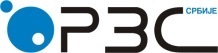 Република СрбијаРепублички завод за статистикуРепублика СрбијаРепублички завод за статистикуISSN 0353-9555САОПШТЕЊЕСАОПШТЕЊЕСВ22број 061 год. LXVII, 10.03.2017.број 061 год. LXVII, 10.03.2017.СВ22Статистика саобраћаја и телекомуникацијаСтатистика саобраћаја и телекомуникацијаСРБ061 СВ22 100317Статистика саобраћаја и телекомуникацијаСтатистика саобраћаја и телекомуникацијаIV квартал 2015IV квартал 2015IV квартал 2015IV квартал 2015IV квартал 2015IV квартал 2015IV квартал 2016IV квартал 2016IV квартал 2016IV квартал 2016IV квартал 2016IV квартал 2016IV квартал 2016
IV квартал 2015укупноГрад БеоградРегион Војво-динеРегион Шумадије и Западне СрбијеРегион Јужне и Источне СрбијеРегион Косово и МетохијаукупноГрад БеоградРегион Војво-динеРегион Шумадије и Западне СрбијеРегион Јужне и Источне СрбијеРегион Косово и МетохијаIV квартал 2016
IV квартал 2015Mопеди19835714448-3281286236391165,7Мотоцикли4418615212871432478659187373,5Путнички аутомобили30495903984548179471710635970106861031391235726122118,0Аутобуси276105488041226398535655195,3Теретна возила394114289561069481748141749116812516424122,2Прикључна возила1634281584523244217303465516012302105,9Радна возила1296836543032551329551695054125,4Пољопривредни трактор8552754264732301877441904121855408514622,3Носивост (kg)IV квартал 2015IV квартал 2015IV квартал 2016IV квартал 2016Носивост (kg)први пут регистрована теретна возила ‒ укупнопрви пут регистрована теретна возила до две године старостипрви пут регистрована теретна возила ‒ укупнопрви пут регистрована теретна возила до две године старостиУкупно3941114048141383До 999 11 -211000‒1499 10363121181500‒2999  160459420727263000‒4999   103224513233305000‒6999  902977177000‒9999     158261492810000‒14999    93413313Изнад 15000850179937250Врста погонског гориваIV квартал 2015IV квартал 2015IV квартал 2016IV квартал 2016Врста погонског горивапрви пут регистрована теретна возила ‒ укупнопрви пут регистрована теретна возила до две године старостипрви пут регистрована теретна возила ‒ укупнопрви пут регистрована теретна возила до две године старостиУкупно3941114048141383Бензин1227913446Евродизел312084637361133Дизел5307476860Бензин‒гас157134174144Величина         мотора (cm3)IV квартал 2015IV квартал 2015IV квартал 2016IV квартал 2016Величина         мотора (cm3)први пут регистровани путнички аутомобили ‒ укупнопрви пут регистровани путнички аутомобили до две године старостипрви пут регистровани путнички аутомобили ‒ укупнопрви пут регистровани путнички аутомобили до две године старостиУкупно304954138359704800Погонско гориво – бензинПогонско гориво – бензинПогонско гориво – бензинПогонско гориво – бензинУкупно                 10295                    1951129662394До 1399                  6521                    1456800117521400‒1999                  3633                      4794829615Преко 2000                   141                        1613627Погонско гориво – дизел1)Погонско гориво – дизел1)Погонско гориво – дизел1)Погонско гориво – дизел1)Укупно               19470                   2049229472393До 1399                 1397                      4418051071400‒1999               16693                  1657195951942Преко 2000                 1380                   3481547344Место незгодеIV квартал 2015IV квартал 2015IV квартал 2015IV квартал 2016IV квартал 2016IV квартал 2016Место незгодеса настрадалим лицимаса погинулим лицимаса повређеним лицимаса настрадалим лицимаса погинулим лицимаса повређеним лицимаУкупно3673148352537611493612    У насељу, свега26176525523243983145    Ван насеља, свега10548397151851467Место незгодеIV квартал 2015IV квартал 2015IV квартал 2015IV квартал 2015IV квартал 2015IV квартал 2016IV квартал 2016IV квартал 2016IV квартал 2016IV квартал 2016Место незгоденастра-дало погинулоповређеноповређеноповређенонастра-дало погинулоповређеноповређеноповређеноМесто незгоденастра-дало погинулосвегатежелакшенастра-дало погинулосвегатежелакшеУкупно523115650758764199546516752987854513    У насељу, свега……………459810744916083883    Ван насеља, свега……………86760807177630